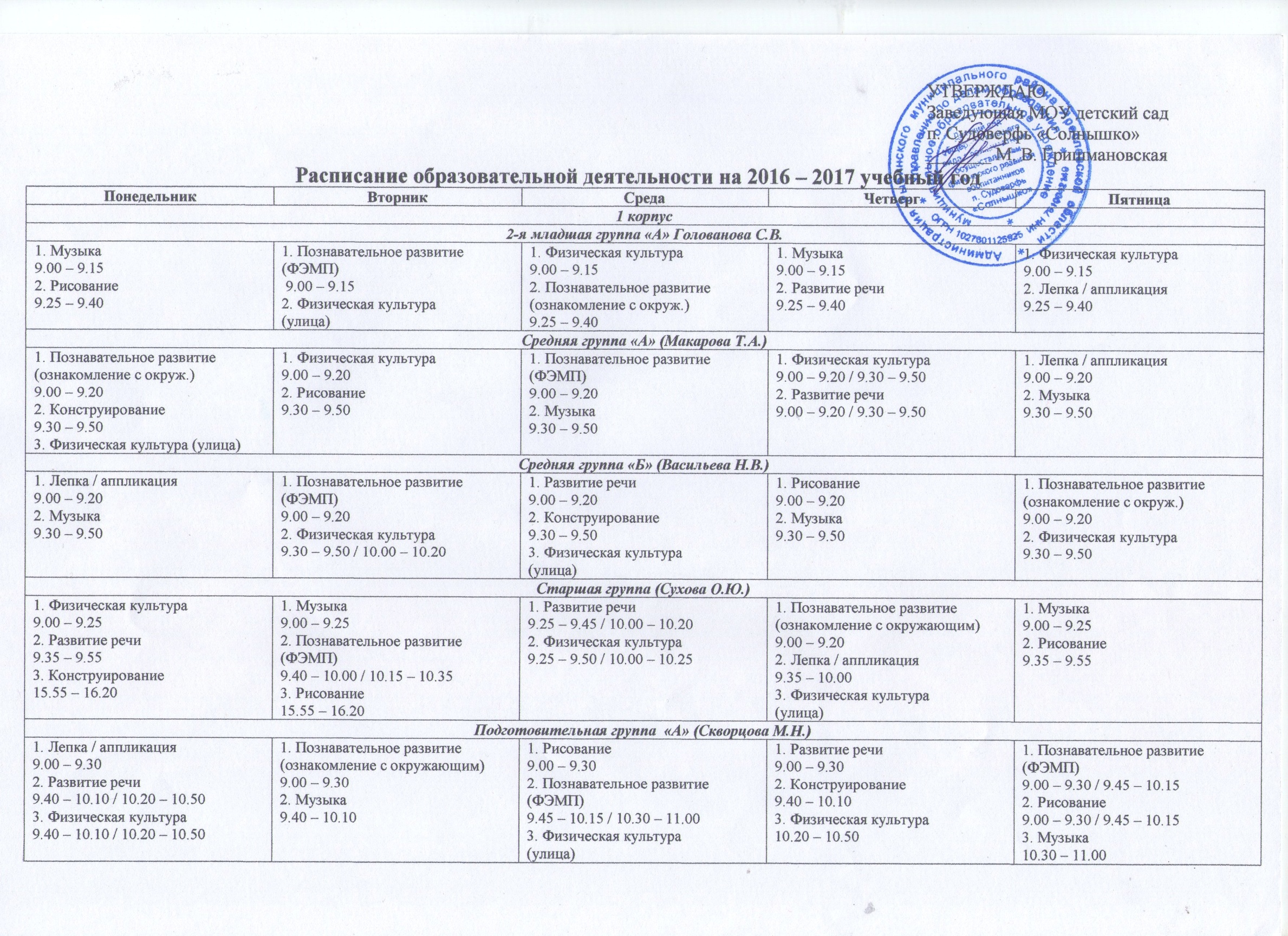 Подготовительная группа  «А» (Воронова И.Ю.)Подготовительная группа  «А» (Воронова И.Ю.)Подготовительная группа  «А» (Воронова И.Ю.)Подготовительная группа  «А» (Воронова И.Ю.)Подготовительная группа  «А» (Воронова И.Ю.)1. Познавательное развитие(ФЭМП)9.00 – 9.30 / 9.45 – 10.152. Рисование9.00 – 9.30 / 9.45 – 10.153. Физическая культура (улица)1. Конструирование9.00 – 9.302. Развитие речи9.40 – 10.103. Музыка10.20 – 10.501. Познавательное развитие(ознакомление с окружающим)9.00 – 9.302. Физическая культура10.35 – 11.051. Познавательное развитие(ФЭМП)9.00 – 9.30 / 9.45 – 10.152. Лепка / аппликация9.00 – 9.30 / 9.45 – 10.153. Музыка10.30 – 11.001. Рисование9.00 – 9.302. Развитие речи10.00 – 10.30 / 10.40 – 11.103. Физическая культура 10.00 – 10.30 / 10.40 – 11.102 корпус2 корпус2 корпус2 корпус2 корпусКруглосуточная группаКруглосуточная группаКруглосуточная группаКруглосуточная группаКруглосуточная группаСредняя группа1. Познавательное развитие(ознакомление с окруж.)9.00 – 9.202. Рисование9.40 – 10.003. Физическая культура(улица)1. Познавательное развитие(ФЭМП)9.00 – 9.202. Физическая культура9.50 – 10.103. Конструирование15.50 – 16.101. Развитие речи9.00 – 9.202. Музыка10.10 – 10.401. Физическая культура9.50 – 10.101. Лепка / аппликация9.40 – 10.002. Музыка10.20 – 10.40Подготовительная группа1. Познавательное развитие(ознакомление с окруж.)9.00 – 9.302. Рисование9.40 – 10.103. Физическая культура(улица)1. Познавательное развитие(ФЭМП)9.00 – 9.302. Физическая культура9.50 – 10.203. Конструирование15.50 – 16.201. Развитие речи9.30 – 10.002. Музыка10.10 – 10.401. Рисование9.00 – 9.302. Физическая культура9.50 – 10.203. Познавательное развитие(ФЭМП)10.30 – 11.001. Развитие речи9.00 – 9.302. Лепка / аппликация9.40 – 10.103. Музыка10.20 – 10.502-я младшая группа «Б» (Добровольская Т.А.)2-я младшая группа «Б» (Добровольская Т.А.)2-я младшая группа «Б» (Добровольская Т.А.)2-я младшая группа «Б» (Добровольская Т.А.)2-я младшая группа «Б» (Добровольская Т.А.)1. Лепка / аппликация9.00 – 9.152. Музыка9.25 – 9.401. Познавательное развитие (ознакомление с окрж.) 9.00 – 9.152. Физическая культура9.25 – 9.401. Развитие речи9.00 – 9.152. Физическая культура(улица)1. Познавательное развитие(ФЭМП)9.00 – 9.15 2. Музыка9.25 – 9.401. Рисование9.00 – 9.152. Физическая культура9.25 – 9.40 1-я младшая группа «А» (Салтыкова И.А.)1-я младшая группа «А» (Салтыкова И.А.)1-я младшая группа «А» (Салтыкова И.А.)1-я младшая группа «А» (Салтыкова И.А.)1-я младшая группа «А» (Салтыкова И.А.)1. Развитие речи8.50 – 8.59 / 9.05 – 9.142. Физическая культура(улица)1. Физическая культура8.50 – 8.59 / 9.05 – 9.14 2. Лепка15.50 – 15.59 / 16.05 – 16.141. Музыка9.00 – 9.102. Развитие речи15.50 – 15.59 / 16.05 – 16.141. Рисование8.50 – 8.59 / 9.05 – 9.142. Физическая культура15.50 – 15.59 / 16.05 – 16.141. Музыка9.00 – 9.092. Познавательное развитие(ознакомление с окруж.)15.50 – 15.59 / 16.05 – 16.14Ранний возрастРанний возрастРанний возрастРанний возрастРанний возраст1. Музыка9.00 – 9.092. Развитие речи15.50 – 15.59 / 16.05 – 16.141. Расширение ориентировки в окружающем8.50 – 8.59 / 9.05 – 9.142. Физическая культура15.50 – 15.59 / 16.05 – 16.141.  Развитие речи8.50 – 8.59 / 9.05 – 9.142. Игры со строительным материалом15.50 – 15.59 / 16.05 – 16.141. Музыка9.00 – 9.092. Игры с дидактическим материалом15.50 – 15.59 / 16.05 – 16.141. Физическая культура8.50 – 8.59 / 9.05 – 9.14 2. Игры с дидактическим материалом15.50 – 15.59 / 16.05 – 16.14